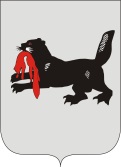 ИРКУТСКАЯ ОБЛАСТЬСЛЮДЯНСКАЯТЕРРИТОРИАЛЬНАЯ ИЗБИРАТЕЛЬНАЯ КОМИССИЯг. СлюдянкаО досрочном прекращении полномочий  членов участковой избирательной комиссии избирательного участка №1302В соответствии с подпунктом «л» пункта 1, пунктом 7 статьи 29 Федерального закона Российской Федерации от 12 июня 2002 года №67-ФЗ «Об основных гарантиях избирательных прав и права на участие в референдуме граждан Российской Федерации», учитывая факт непосредственного подчинения членов участковой избирательного комиссии избирательного участка №1302 с правом решающего голоса кандидату в депутаты Думы муниципального образования Слюдянский район седьмого созыва по одномандатному избирательному округу №1 Усольцевой Юлии Валерьевне, работающей директором муниципального бюджетного общеобразовательного учреждения «Средняя общеобразовательная школа № 7»,  а также неправомочность состава участковой избирательной комиссии избирательного участка №1302 в случае приостановления полномочий пяти членов комиссии, Слюдянская территориальная избирательная комиссияРЕШИЛА:Прекратить с 4 августа 2019 года досрочно полномочия следующих членов участковой избирательной комиссии избирательного участка № 1302 с правом решающего голоса:- Асеевой Анны Степановны,  предложенной для назначения в состав комиссии собранием избирателей по месту работы;- Валиулиной Натальи Ивановны, предложенной для назначения в состав комиссии Слюдянским местным отделением Политической партии «КОММУНИСТИЧЕСКАЯ ПАРТИЯ РОССИЙСКОЙ ФЕДЕРАЦИИ»;- Варновой Светланы Григорьевны, предложенной для назначения в состав комиссии Региональным отделением в Иркутской области Политической партии «Гражданская Платформа»;- Никитиной Нонны Ивановны, предложенной для назначения в состав комиссии собранием избирателей по месту работы; - Уваровой Анны Викторовны, предложенной для назначения в состав комиссии Слюдянским районным  местным отделением Всероссийской политической партии «ЕДИНАЯ РОССИЯ».Направить настоящее решение в участковую избирательную комиссию избирательного участка №1302 и в Избирательную комиссию Иркутской области.Председатель комиссии                      		           	        Н.Л. ЛазареваСекретарь комиссии                                                                        Н.Л. ТитоваР Е Ш Е Н И ЕР Е Ш Е Н И Е4 августа 2019 года    № 108/854 